Nombre de la actividad: Entrega de Juguetes y 45 cubetas de pintura.Actividad: Esta mañana llevamos alegría a los niños y niñas de comunidad del Aguacatillo, nuestro alcalde municipal Dr. José Rigoberto Mejía hizo entrega de juguetes, refrigerios, mascarillas para niños/as y quiebras de piñatas. Además, hizo entrega de 45 cubetas de pintura para las familias de dicha comunidad.                     Fecha: 5 enero de 2021.                                                                                               Ubicación: Caserío El Aguacatillo.                                                                                                        Hora: 10:30am.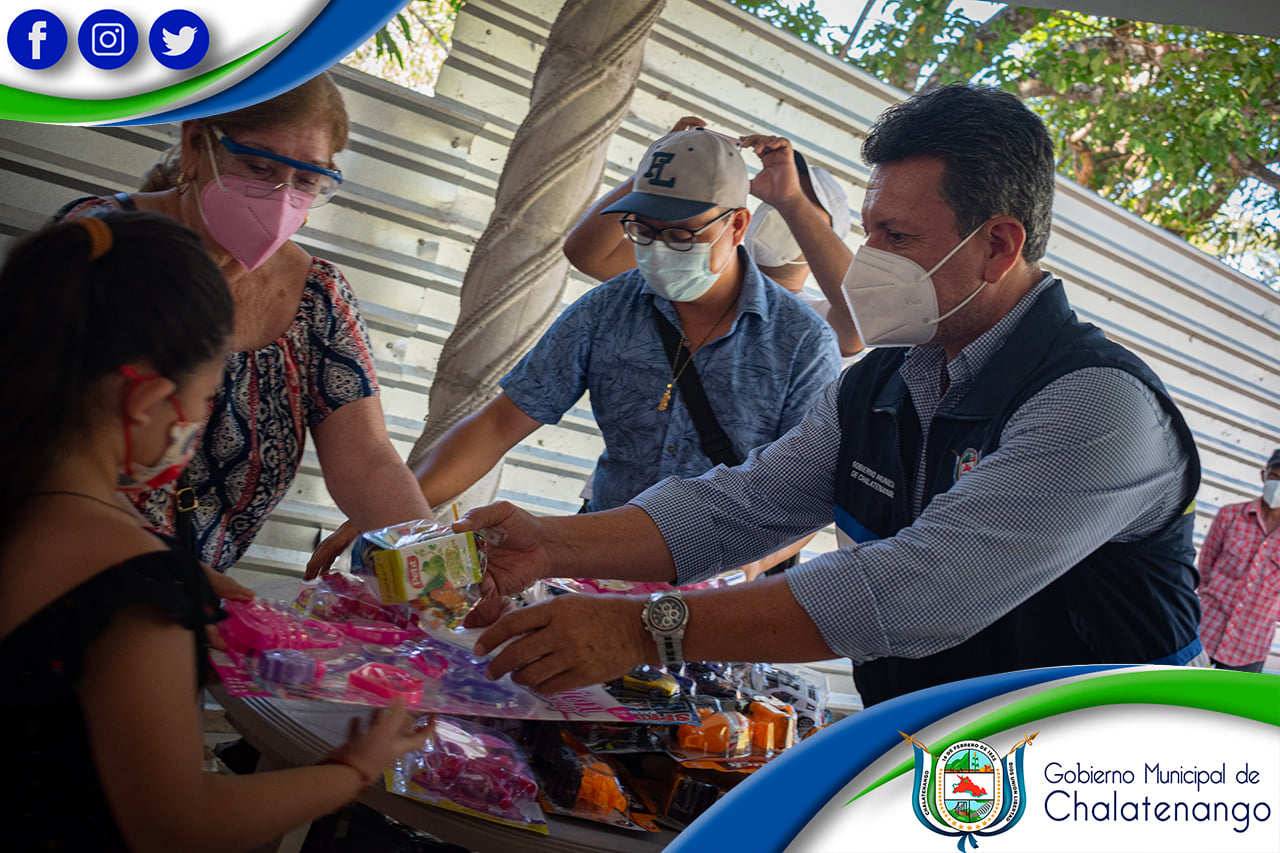 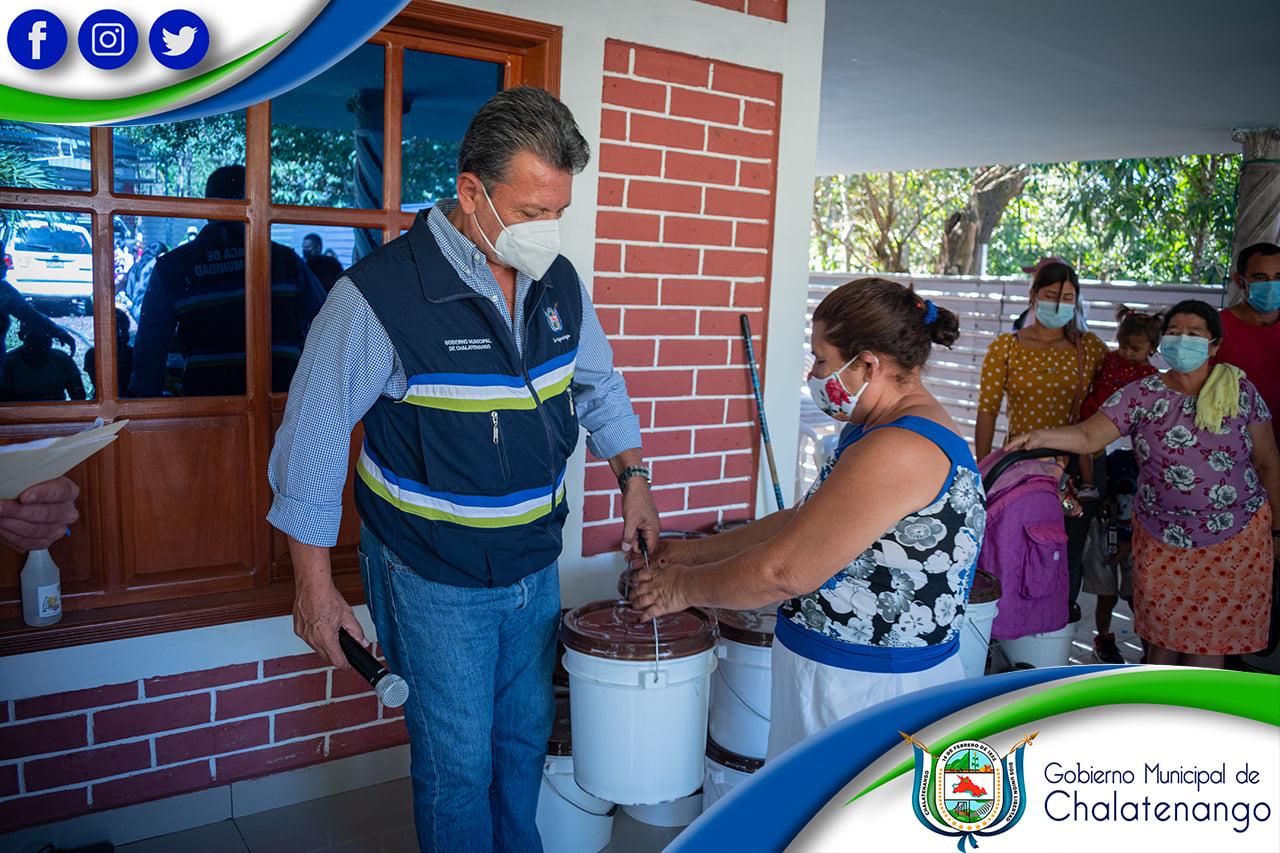 